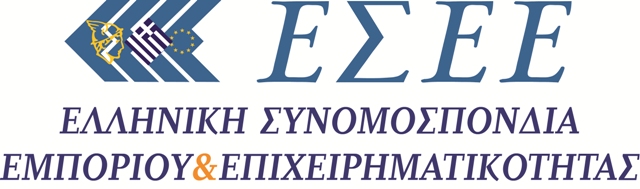 Αθήνα, 19 Ιανουαρίου 2016ΔΕΛΤΙΟ ΤΥΠΟΥ«Το Ασφαλιστικό στην προμετωπίδα των εμπόρων –»Πραγματοποιήθηκε χθες, 18 τρέχοντος, η κοπή της πρωτοχρονιάτικης πίτας της ΕΣΕΕ, στα γραφεία της Συνομοσπονδίας και με την παρουσία των μελών του Διοικητικού Συμβουλίου.  Ο Πρόεδρος της ΕΣΕΕ κ. Βασίλης Κορκίδης ευχήθηκε καλή χρονιά στο προσωπικό και καλή δύναμη και δουλειές για τους εμπόρους της χώρας.Στην συνέχεια συνεδρίασε το Διοικητικό Συμβούλιο της Συνομοσπονδίας, το οποίο ασχολήθηκε πρωτίστως με το ασφαλιστικό σχέδιο του Υπουργείου Εργασίας, Κοινωνικής Ασφάλισης και Κοινωνικής Αλληλεγγύης. Την Πέμπτη 4 Φεβρουαρίου 2016 οι φορείς εκπροσώπησης των εργαζομένων της χώρας και οι επιστημονικοί φορείς προχωρούν σε 24ωρη απεργία με κινητοποιήσεις και συγκεντρώσεις σε όλη την Ελλάδα, ενάντια στην εφαρμογή του προτεινόμενου ασφαλιστικού σχεδίου της Κυβέρνησης.Κατ’ ακολουθία, το Διοικητικό Συμβούλιο της ΕΣΕΕ, με γνώμονα ότι το ασφαλιστικό αποτελεί κορυφαίο εθνικό θέμα για εμάς τους εμπόρους, τις οικογένειές μας και το μέλλον των επιχειρήσεών μας, αποφάσισε ομόφωνα το καθολικό κλείσιμο των εμπορικών καταστημάτων των μικρομεσαίων επιχειρήσεων την 4η Φεβρουαρίου 2016.Η ΕΣΕΕ, στην συνάντηση με τον Πρωθυπουργό συνειδητά και υπεύθυνα δέχτηκε την αύξηση 1% των ασφαλιστικών εισφορών των εργοδοτών για την επικουρική ασφάλιση, προκειμένου η Κυβέρνηση να προετοιμάσει και να παρουσιάσει ένα ασφαλιστικό βιώσιμο, δίκαιο και ανταποδοτικό, χωρίς την πίεση της πρώτης αξιολόγησης του προγράμματος.  Ως εκ τούτου, ο εμπορικούς κόσμος αντιδρά απέναντι σε ένα ασφαλιστικό σχέδιο που δεν βγάζει πουθενά. Παράλληλα, με το κλείσιμο των καταστημάτων, το Διοικητικό Συμβούλιο της ΕΣΕΕ, ομόφωνα πήρε τις εξής αποφάσεις:Πραγματοποίηση πανελλαδικού πανεμπορικού συλλαλητηρίου την ίδια ημέρα, 4 Φεβρουαρίου, στην έδρα της ΕΣΕΕ, στην οδό Μητροπόλεως και κάλεσμα σε όλους τους Εμπόρους, τους Εμπορικούς Συλλόγους και τις Ομοσπονδίες από όλη την επικράτεια, να συμμετάσχουν μαζικά σε αυτό.Άμεση ενημέρωση όλων των εμπόρων σε όλη την Ελλάδα για τις θέσεις, τις παρατηρήσεις και τις τεκμηριωμένες προτάσεις της ΕΣΕΕ επί του ασφαλιστικού σχεδίου.Συνάντηση εντός της τρέχουσας εβδομάδος με όλους τους  πολιτικούς αρχηγούς των κοινοβουλευτικών κομμάτων και ενημέρωσή τους για τις θέσεις της ΕΣΕΕ και τις επιπτώσεις που θα έχει το συγκεκριμένο ασφαλιστικό σχέδιο στην κοινωνική συνοχή του εμπορικού κόσμου.  Συνεργασία με τους άλλους κοινωνικούς εταίρους και το πανελλαδικό όργανο των εργαζομένων στο εμπόριο, την Ομοσπονδία Ιδιωτικών Υπαλλήλων Ελλάδας για την πραγματοποίηση κοινών δράσεων στα πλαίσια του κλεισίματος των εμπορικών καταστημάτων.Μέσα από τη συμμετοχή των εμπορικών συλλόγων και Ομοσπονδιών της ΕΣΕΕ στο κλείσιμο των εμπορικών καταστημάτων την 4η Φεβρουαρίου 2016, κάτι που δεν συνηθίζουμε να χρησιμοποιούμε ως μέσο διαμαρτυρίας, εκφράζουμε την  αγωνία μας για τους πληττόμενους συναδέλφους μας στον ΟΑΕΕ.  Πρέπει και η Κυβέρνηση αλλά και οι δανειστές να αντιληφθούν ότι εκπροσωπούμε έναν κλάδο εξαντλημένο, υπό οικονομική επίθεση και στα όρια του οριστικού λουκέτου, ανίκανο να δεχτεί υπέρμετρη «ασφαλιστική φορολογία» και έναν κόσμο αγανακτισμένο, ο οποίος, κάθε φορά που λέει «δόξα τω Θεώ, επιβίωσα και πάλι» στο τέλος κάθε μήνα, αντί για συνειδητή επιβράβευση δέχεται κατά ριπάς νέες εκπλήξεις και προβλήματα «λερναίας ύδρας» που κάνουν ακόμα πιο δύσκολη την καθημερινότητά του και δραματικά αγωνιώδη την προσπάθειά του να κρατήσει το μαγαζί του ανοικτό.Επισυνάπτονται στο παρόν, οι παρεμβάσεις κατ’ άρθρο της ΕΣΕΕ στο ασφαλιστικό σχέδιο και τα 10 σημεία που προτείνει η ΕΣΕΕ, συγκριτικοί πίνακες ασφαλιστικών εισφορών (εργαζομένων, εργοδοτών και αυτοαπασχολουμένων) σε χώρες της Ευρωζώνης για το 2014 και  προβολές ποσοτικοποίησης των προτεινόμενων αλλαγών για τους  ασφαλισμένους στον ΟΑΕΕ με βάση το νέο ασφαλιστικό. Πρόκειται για στοιχεία που έχουν ήδη κατατεθεί από τους ειδικούς συμβούλους της ΕΣΕΕ κ. Δ. Μπούρλο και Α. Μουζάκη που συμμετέχουν στην Επιτροπή Εμπειρογνωμόνων του υπουργείου Εργασίας για τη διαμόρφωση ενός βιώσιμου, ανταποδοτικού και δίκαιου ασφαλιστικού συστήματος.